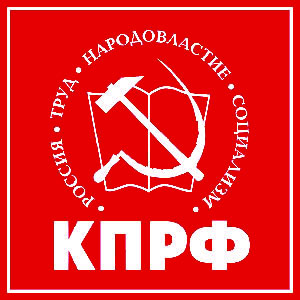 ПОСТАНОВЛЕНИЕОБЩЕГО СОБРАНИЯ«___________________________первичного отделения КПРФ»____________________________(городского), (горрайонного) районного отделения КПРФ   «Об избрании  секретаря первичного отделения КПРФ ___________________(городского), (горрайонного), районного отделения КПРФ»                                                                                                «_____» ________202___ г.                                        Место проведения: Республика Башкортостан,                                          __________________________________________,                                          Число  членов КПРФ, состоящих на учёте в первичном                                           партийном отделении:____                                 Число членов  КПРФ, принявших участие в общем                                  собрании: ___                                 Кворум - число членов  КПРФ, необходимое для                                     принятия решения в соответствии с Уставом КПРФ: ____Приглашенный: первый секретарь Комитета _____________________________(городского), (горрайонного) районного отделения КПРФ _________________________________.                                                            ПО ПЕРВОМУ  ВОПРОСУ:            СЛУШАЛИ: Первого секретаря Комитета _____________________________(городского), (горрайонного) районного отделения КПРФ _________________________________ по вопросу избрания   секретаря  первичного отделения КПРФ, предложено  секретарем  «___________________ первичного отделения КПРФ» избрать __________________________________________________.                      По вопросу избрания секретаря  «________________ первичного  отделения КПРФ» выступили коммунисты:____________________________________________.РЕЗУЛЬТАТЫ  ГОЛОСОВАНИЯ:«за» -  ___, «против» - 0, «воздержались» - 0.           На основании  вышеизложенного, поддерживая основные выводы и предложения членов КПРФ, ОБЩЕЕ СОБРАНИЕ   «_____________ первичного отделения КПРФ»  ПОСТАНОВЛЯЕТ:Избрать  секретарем «_____________первичного отделения КПРФ» __________________________________________________________________, «____»___________ _____ года рождения.Секретарю «_________________ первичного отделения КПРФ» ____________________________ представить на Бюро Комитета _____________________________(городского), (горрайонного), районного отделения КПРФ  на утверждение решение (в форме ПОСТАНОВЛЕНИЯ) общего собрания первичного отделения КПРФ об избрании  секретаря.       Итоги голосования: «за» - ___ ;  «против» - 0; воздержались 0.        Постановление принято.        Председательствующий                                                    ____________________          Секретарь                                                                             ____________________